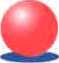 Ticket Restaurant■ACCOR Servicesobchodní smlouva'/fGfj-i.Kód klienta:	Odběratel: Pražská konzervatořAdresa: Na Rejdíšti 1, 110 00 Praha 1Zastoupený (jméno, funkce): xxxxxxxxxxxxxxxxObjednávající (jméno, funkce): xxxxxxxxxxxxxxTel.: xxxxxxxxxx	IČO:	708 37 911Fax: xxxxxxxxxx	DIČ:OKEČ:e-mail:Číslo účtu / směrový kód banky:Accor ServicesČeská republikaAccor Services CZ s. r. o.
xxxxxxxxxxx
101 OO Praha 10
Tel.: xxxxxxxxxxxxxxxDodavatel: Accor Services CZ s.r.o., se sídiem Kodaňská 46,101 00 Praha 10,
zastoupený: xxxxxxxxxxxxxTel.: xxxxxxxxxxx	ICO:	497 11962Fax: xxxxxxxxxxx	DIČ:     010-497 11962e-mail: infoOaccor-services.czBankovní spojení: xxxxxxxxxxxxxuzavřeli spolu podle příslušných ustanovení obchodního zákoníku tuto smlouvu o zabezpečení závodního stravování pro
pracovníl^ odběratele:Fax: xxxxxxxxxxxZákaznický servis:Tel.: xxxxxxxxxxxx
Fax: xxxxxxxxxxxxxxxe-mail: info@accor-services.czDIČ: 010-49711962
Společnost zapsaná v OR
u Městského soudu v Praze,
dne 22. 9. 1993, v oddíle C,
vložka 23 068PrahaBrnoČeské Budějovice
Hradec Králově
Karlovy Vary
Liberec
Olomouc
OstravaA Ticket Restaurant
42 ČIstýTIcket44»(vr^ DárkovýTIcketI.Dodavatel zabezpečí závodní stravování pro zaměstnance odběratele (dále jen "strávníky") ve vybraných provozovnách
a bude odběrateli prodávat proti zfalšování zabezpečené poukázky na stravování (dále jen"poukázky") na základě
závazné, písemné objednávky. Odběratel zaplatí a odebere poukázky do 15 dnů od data písemné objednávky. Skartační
poplatek ve výši provize, nejméně 2% z objemu, bude účtován pouze v případě neodebrání již vyrobených poukázek.n.Poukázky může strávník uplatnit ve vybraných provozovnách, jež budou označeny emblémem TR - Ticket Restaurant.III.Odběratel poskytne dodavateli za poskytnuté služby provizi, jejíž výše závisí na počtu odebraných poukázek a je mezi
odběratelem a dodavatelem dohodnuta dle sazebníku při uzavírání smlouvy. Pro odběr x kusů poukázek
na jednu objednávku se sjednává provize ve výši 2,3 % z celkové hodnoty objednávaných poukázek, minimálně však
100,- Kč. V případě změny počtu odebíraných poukázek se výše provize mění ve smyslu dohody. Provize podléhá dani z
přidané hodnoty dle zákona.IV.Vrácení nespotřebovaných poukázek odběratelem dodavateli k proplacení je možné, jsou-li doručeny dodavateli nejdéle
do 15 kalendářních dnů po skončení doby platnosti poukázek.Skartační poplatek ve výši 2% (minimálně 100,- Kč) z objemu nespotřebovaných poukázek bude účtován odběrateli.V.Za kvalitu jídel a ostatních služeb ručí provozovatel odbytového zařízení. Případné reklamace vyřizuje odběratel přímo
s provozovatelem příslušného odbytového zařízení.VI.Tato smlouva může být měněna a doplňována písemnou formou se souhlasem obou stran.Vztahy mezi smluvními stranami neupravené touto smlouvou se řídí příslušnými ustanoveními platného obchodního
zákoníku.VII.Smlouva se vyhotovuje v počtu dvou výtisků, z čehož smluvní strany obdrží po jednom výtisku.Platnost a účinnost smlouvy nastává dnem podpisu zástupců obou smluvních stran. Smlouva se uzavírá na dobu
neurčitou, výpovědní lhůta je dva měsíce a začíná běžet prvním dnem měsíce následujícího po měsíci, kdy byla výpověď
doručena druhé smluvní straně.VDodavatel:dne2(P(P3Odběratel:fh.Podpis a razítko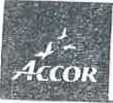 Accor Servtcos CZ s. r. o.Kodaňská 46. 101 00 Praha 10
T^,: 234 662 300. iíMZSA 662 309IČO: 49711962	/74ccorPBAŽSKÁ KONZERVATOŘNa Rejdíšti 1
110 00 Praha 1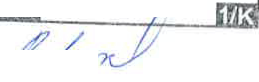 